ΠΕΡΙΦΕΡΕΙΑ ΚΡΗΤΗΣΠΕΡΙΦΕΡΕΙΑΚΗ ΕΝΟΤΗΤΑ ΧΑΝΙΩΝΓΕΝΙΚΗ ΔΙΕΥΘΥΝΣΗ ΠΡΩΤΟΓΕΝΗ ΤΟΜΕΑΔ/ΝΣΗ ΑΓΡΟΤΙΚΗΣ ΑΝΑΠΤΥΞΗΣ & ΚΤΗΝΙΑΤΡΙΚΗΣΤΜΗΜΑ ΠΟΙΟΤΙΚΟΥ & ΦΥΤΟΫΓΕΙΟΝΟΜΙΚΟΥ ΕΛΕΓΧΟΥΗμερομηνία 19/6/2024Στα πλαίσια του προγράμματος δακοκτονίας έτους 2024, σας ενημερώνουμε ότι σε περίπτωση ευνοϊκών καιρικών συνθηκών θα πραγματοποιηθεί δολωματικός ψεκασμός στις κάτωθι περιοχές και ημερομηνίες:Παρακαλούνται οι παραγωγοί να έχουν ανοικτά τα αγροκτήματά τους και να παρευρίσκονται σε αυτά προκειμένου για τον αποτελεσματικότερο έλεγχο των ψεκασμών. Για περισσότερες πληροφορίες για τις τοποθεσίες ψεκασμού να απευθύνονται στον αρχιεργάτη του εκάστοτε συνεργείου ψεκασμού. Επίσης παρακαλούνται οι βιοκαλλιεργητές να σημαίνουν εμφανώς τα αγροκτήματά τους και να ενημερώνουν τους αρχιεργάτες.Τηλ. επικοινωνίας:  2821346543, 2821346500.ΨεκασμόςΠεριοχή – ΣυνεργείοΗμερομηνία έναρξης1ος γενικόςΠαλαιόχωρα Α (Κάλαμος, Βληθιάς, Σπανιάκος)21/6/20241ος γενικόςΠαλαιόχωρα Β (Αζωγυρές, Αχλαδιάκες,  Ασφεντυλές, Προδρόμι)24/6/20241ος γενικόςΠαλαιόχωρα Γ-Δ (Ανύδροι, Κουντούρα, Τσαλιανά, Βασιλάκη)21/6/20241ος γενικόςΒουτάς Α + Β24/6/20241ος γενικόςΣαρακήνα Α + Β24/6/20241ος γενικόςΣκλαβοπούλα24/6/20241ος γενικόςΒοθιανά24/6/20241ος γενικόςΚακοδίκι Α + Β24/6/2024Η ΔΙΕΥΘΥΝΤΡΙΑ ΔΑΚΟΚΤΟΝΙΑΣΜΥΛΩΝΑΚΗ ΜΑΡΙΑΓΕΩΠΟΝΟΣ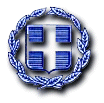 